                                         Membership Application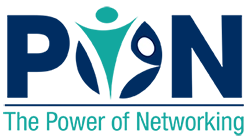 We are accepting applications for seasoned, reputable business members.  Members accepted into the group understand that it is as important to give as well as receive referrals.  Name:Business Name:Website:Email:Telephone #:Invited by:For which position are you applying?What percentage of your business is allocated to the specified position?Please tell us about your business.Please tell us in a few words what you hope you gain by joining the Power of Networking Business Group.Once accepted you will be asked to sign the Policies and Procedures document, provide payment of $270 for quarterly dues + one time $75 membership fee and a head shot or business logo for the website.  You will not be announced until this is received.Provide 3 business references that have done business with you in your stated field. Name:Business:Telephone #Email:Name:Business:Telephone #Email:Name:Business:Telephone #Email: